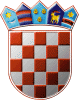     	  REPUBLIKA HRVATSKA          KOPRIVNIČKO-KRIŽEVAČKA                 ŽUPANIJA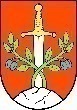     OPĆINA KALNIK      Općinsko vijećeKLASA: 021-05/20-01/03URBROJ: 2137/23-20-2Kalnik, 25. srpnja 2020.Z A P I S N I K  	sa 20. sjednice Općinskog vijeća Općine Kalnik održane 25. srpnja 2020. godine s početkom u 20,00 sati u zgradi Doma hrvatskih branitelja u Kalniku, prostorijama Općine Kalnik.  Sjednica je sazvana elektronskim putem pozivom od 16. srpnja 2020. godine, KLASA: 021-05/20-01/03, URBROJ: 2137/23-20-1, sukladno članku 51. Poslovnika Općinskog vijeća Općine Kalnik („Službeni glasnik Koprivničko-križevačke županije“ broj 5/13, 16/14. i 4/18).Općinsko vijeće radi sa 10 članova, jer nakon ostavke članice sa kandidacijske liste SDP-HNS-HSS-HSU, političke stranke nisu dale novog člana.Sjednicu vodi i otvara predsjednik Općinskog vijeća Općine Kalnik Igor Tomić koji utvrđuje da sjednici  prisustvuje 7 od ukupno 10 članova Općinskog vijeća, i to: Igor Tomić, Zoran Pugar, Valek Hrlec, Vilim Varović, Ivan Car, Josip Štragelj i Danijel Hrg, odnosno da sjednici prisustvuje potrebna većina članova Općinskog vijeća radi donošenja pravovaljanih odluka.Odsutni članovi Općinskog vijeća: Zdenka Pugar, Stjepan Koretić i Božidar Kovačić, nisu opravdali svoj izostanak.Od ostalih pozvanih, sjednici su prisustvovali: Mladen Kešer (općinski načelnik Općine Kalnik), Jasmina Žibrin (pročelnica JUO Općine Kalnik), Marija Pugar ( viši referent JUO Općine Kalnik), Željko Car (direktor trgovačkih društava Life Kalnik d.o.o. i Komunalno poduzeće Kalnik d.o.o.).Predsjednik daje na usvajanje zapisnik sa 19. sjednice održane 14. lipnja 2020. godine, a Općinsko je vijeće sa 6 glasova ZA i 1 glasom PROTIV usvojilo navedeni zapisnik.Predsjednik daje na usvajanje prijedlog dnevnog reda, nakon čega konstatira da je sa 7 glasova ZA (jednoglasno), usvojen sljedećiDNEVNI RED: Donošenje Programa o izmjenama Programa održavanja komunalne infrastrukture na području Općine Kalnik u 2020. godini,Donošenje Programa građenja komunalne infrastrukture na području Općine Kalnik u 2020. godini,Donošenje Programa o izmjenama Programa prostornog uređenja i unapređenja stanovanja na području Općine Kalnik u 2020. godini,Donošenje programa o izmjeni Programa javnih potreba u predškolskom odgoju i obrazovanju na području Općine Kalnik u 2020. godini, Donošenje Plana o izmjenama Plana javnih potreba u socijalnoj skrbi na području Općine Kalnik u 2020. godini,Donošenje Programa o izmjenama Programa javnih potreba u protupožarnoj i civilnoj zaštiti na području Općine Kalnik u 2020. godini,Donošenje Izmjena i dopuna Proračuna Općine Kalnik za 2020. godinu i projekcije za 2021. i 2022. godinu, Aktualna pitanja i prijedlozi.Prelazi se na rad po utvrđenom dnevnom redu.Točka 1.PREDSJEDNIK otvara točku i moli predlagača za obrazloženje. NAČELNIK MLADEN KEŠER obrazlaže da se u sklopu Programa održavanja komunalne infrastrukture  na području Općine Kalnik u 2020 godini planira povećanje rashoda zbog povećanja troškova koji su uslijedili sanacijom postojećih ali i novonastalih oštećenja na cestama. Ostale stavke se međusobno usklađuju s obzirom na ostvarenje i plan do kraja godine.PREDSJEDNIK otvara raspravu. Vijećnik DANIJEL HRG kaže da je za održavanje nerazvrstanih cesta 70.000,00 kn premalo jer su poljski putovi u dosta lošem stanju.NAČELNIK Mladen Kešer odgovara da se već puno uložilo u održavanje nerazvrstanih cesta u svim naseljima, pa su i rashodi nešto veći te se rashodi za održavanje nerazvrstanih cesta povisuju na 205.000,00 kn. Prilazi se glasanju po pitanju Izmjena programa održavanja komunalne infrastrukture. Predsjednik konstatira da je sa 6 glasova ZA  i 1 glasom SUZDRŽANIM usvojen PROGRAMo izmjenama Programa održavanja komunalne infrastrukture na području Općine Kalnik u 2020. godiniTočka 2.PREDSJEDNIK otvara točku i moli predlagača za obrazloženje.NAČELNIK MLADEN KEŠER navodi da se izmjenama smanjuje iznos predviđen za projekt rekonstrukcije ceste NC01.PREDSJEDNIK otvara raspravu. Vijećnik DANIJEL HRG upitao je zašto smanjenje.JASMINA ŽIBRIN odgovara da se dodatni opseg radova koji se planirao iz sredstava Agencije za plaćanje u poljoprivredi i ruralnom razvoju neće izvoditi, jer se ne mogu iskoristiti sredstva koja su po odluci o odobravanju sredstava preostala nakon provedene javne nabave. Stoga su se sredstva preusmjerila u druge projekte.Povela se kraća rasprava o projektiranju cesta kao i o mogućnostima iskorištenja predviđenih sredstava.Prilazi se glasanju po pitanju Programa o izmjenama Programa građenja komunalne infrastrukture. Predsjednik konstatira da je sa 6 glasova ZA  i 1 glasom SUZDRŽANIM  donesenPROGRAMo izmjena Programa građenja komunalne infrastrukture na području Općine Kalnik u 2020. godiniTočka 3. PREDSJEDNIK otvara točku i moli predlagača za obrazloženje.JASMINA ŽIBRIN obrazlaže zašto su neke stavke u programu smanjene ili povećane, te u koje projekte i aktivnosti su sredstva prenamijenjena. Dodan je novi projekt pod nazivom „Sufinanciranje održavanja nerazvrstanih cesta“ koji uključuje sufinanciranje rashoda asfaltiranja lokalnih cesta prema Županijskoj upravi za ceste (centar Kalnika, ispod Šoprona), te projekt pod nazivom „Upravljanje imovinom“ gdje su planirani rashodi za sređivanje imovinskog stanja zemljišta u vlasništvu RH i Općine Kalnik. PREDSJEDNIK otvara raspravu.Vijećnika VILIMA VAROVIĆA zanima u kojoj je fazi implementacija WIFI sustava, na što je NAČELNIK Mladen Kešer odgovorio da je taj projekt u potpunosti završen.Vijećnik DANIJEL HRG upitao je za što se namijenjena sredstva u projektu pod nazivom „Kapitalne pomoći, subvencije trgovačkim društvima, zadrugama, poljoprivrednicima, obrtnicima“.JASMINA ŽIBRIN odgovara da se kapitalne pomoći smanjuju za 170.000,00 kn, odnosno za sredstva planirana općinskom poduzeću Life Kalnik d.o.o. za investiciju nadogradnje Spomen doma hrvatskih branitelja iz razloga što se projekt neće realizirati ove godine. NAČELNIK Mladen Kešer odgovara da se projekt odnosi na subvencije za investicijske projekte koji pridonose razvoju općine.Prilazi se glasanju po pitanju Izmjena programa prostornog uređenja i unapređenja stanovanja na području Općine Kalnik u 2020. godini, te predsjednik konstatira da je sa 6 glasova ZA i 1 glasom SUZDRŽANIM  donesenPROGRAM o izmjenama i dopunama Programa prostornog uređenja i unapređenja stanovanja na području Općine Kalnik u 2020. godiniTočka 4.PREDSJEDNIK otvara točku i moli predlagača za obrazloženje. JASMINA ŽIBRIN obrazlaže da se cijeli Program „Javne potrebe u predškolskom odgoju“ odnosi na Dječji vrtić „Kalnički jaglac“ putem kojeg se provodi vrtić i predškolski odgoj. Smanjuje se visina subvencija iz razloga što vrtić nije radio u vrijeme zabrane kod provođenja mjera za sprečavanje širenja virusa COVID-19, pa su troškovi bili manji i zbog korištenja plaća za zaposlene od strane Hrvatskog zavoda za zapošljavanje kao pomoći u vrijeme nemogućnosti rada vrtića. PREDSJEDNIK otvara raspravu. Nema prijava za sudjelovanje u raspravi. Prilazi se glasanju po pitanju izmjena Programa javnih potreba u predškolskom odgoju i obrazovanju na području Općine Kalnik u 2020. godini. Predsjednik konstatira da je sa 7 glasova ZA (jednoglasno) donesenPROGRAMo usvajanju izmjena Programa javnih potreba u predškolskom odgoju i obrazovanju na području Općine Kalnik u 2020. godiniTočka 5.PREDSJEDNIK otvara točku i moli predlagača za obrazloženje. JASMINA ŽIBRIN obrazlaže da su se rashodi za podmirenje troškova stanovanja socijalno ugroženim kućanstvima i samcima povećali. Razlog povećanja je usklađenje plana sa uputama koje je u nadzoru akta dalo Ministarstvo za demografiju, obitelj, mlade i socijalnu politiku. Sukladno Zakonu o socijalnoj skrbi općina je dužna u svom proračunu osigurati sredstva za ostvarivanje prava na podmirenje troškova stanovanja dok županija osigurava sredstva za troškove ogrjeva. Stoga se iz plana brišu troškovi ogrjeva, a povećava pomoć za troškove stanovanja za 7 korisnika koji imaju pravo na zajamčenu minimalnu naknadu sukladno podacima nadležnog centra za socijalnu skrb Križevci. Vijećnika VILIMA VAROVIĆA zanima na što se odnosi potpora Crvenom križu, na što mu JASMINA  ŽIBRIN odgovara da je to zakonska obveza koja se plaća sukladno ostvarenim prihodima.Vijećnik DANIJEL HRG upitao je odnosi li se to na program geronto domaćica, JASMINA ŽIBRIN objašnjava da ne, geronto domaćica je poseban program kojim općina sufinancira rad jedne geronto domaćice u iznosu 18.000,00 kn. Ostale tri geronto domaćice financira  Hrvatski zavod za zapošljavanje preko programa „Zaželi“ Crvenom križu Križevci. PREDSJEDNIK zaključuje raspravu, daje izmijene programa na glasanje i konstatira da je sa 7 glasova ZA (jednoglasno) donesenPLANo izmjenama Plana javnih potreba u socijalnoj skrbi na području Općine Kalnik u 2020. godiniTočka 6.PREDSJEDNIK otvara točku i moli predlagača za obrazloženje. JASMINA ŽIBRIN obrazlaže da se izmjenama povećavaju materijalni troškovi civilne zaštite za 18.000,00 kn za nabavu zaštitnih sredstava i materijala za provođenje mjera zaštite od virusa COVID-19. PREDSJEDNIK otvara raspravu. Nema prijava za sudjelovanje u raspravi. Prilazi se glasanju, te konstatira da je sa 7 glasova ZA (jednoglasno) donesenPROGRAM o izmjenama Programa javnih potreba u protupožarnoj i civilnoj zaštiti na području Općine Kalnik u 2020. godiniTočka 7.PREDSJEDNIK otvara točku i moli predlagača za obrazloženje. NAČELNIK Mladen Kešer u obrazloženju između ostalog navodi da se izmjenama i dopunama proračuna rashodi i izdaci smanjuju za iznos manjka iz prethodne godine u iznosu 405.858,00 kn i iznose 18.994.142,00 kn, a prihodi i primici ostaju na istoj visini u iznosu 19.400.000,00 kn. Unutar programa i aktivnosti ukazala se potreba drugačije raspodjele rashoda koja se učinila ovim izmjenama i dopunama. PREDSJEDNIK otvara raspravu.Vijećnik VILIM VAROVIĆ postavlja pitanje na što se odnose rashodi pod nazivom:- pomoći dane u inozemstvo i unutar općeg proračuna, - ostale usluge JUO-a,- Vilhemova kuća,- sufinanciranje održavanja lokalnih cesta i zašto se povećava za 500.000,00 kn. JASMINA ŽIBRIN odgovara:- rashodi na stavci pomoći unutar općeg proračuna uglavnom odnose na sufinanciranje asfaltiranja lokalnih cesta prema Županijskoj upravi za ceste,- ostale usluge JUO-a odnose se na knjigovodstvene usluge, rad poljoprivrednog redara, usluge porezne uprave za razrez i naplatu općinskih poreza (5% naplate), usluga FINE za raspodjelu poreza dohodak (1% naplate) i ostale usluge. Ova vrsta rashoda bila je nerealno, u manjem iznosu, planirana proračunom te je stoga iz tog razloga potrebno njeno povećanje,- sufinanciranje održavanja lokalnih cesta je prema Županijskoj upravi za ceste za asfaltiranje lokalnih cesta, stavljanje novog asfaltnog sloja na Trgu Stjepana Radića i na cesti ispod Šoprona. Rashod je planiran kao novi projekt u proračunu odvojeno od projekta modernizacije nerazvrstanih cesta koji je planiran u programu građenja komunalne infrastrukture. NAČELNIK Mladen Kešer odgovora da je uređenje Vilhemove kuće završeno i predviđeni iznos sredstava utrošen.  VILIMA VAROVIĆA zanima u kojoj je fazi Projekt „Izgradnja pješačke staze Trg Stjepana Radića – Novi Kalnik“.NAČELNIK Mladen Kešer odgovara da pješačka staza još nije započeta i nije siguran da će ove godine taj projekt započeti.    PREDSJEDNIK zatvara raspravu, prilazi se glasanju, te konstatira da su sa 6 glasova ZA i 1 glasom SUZDRŽANIM  donesene Izmjene i dopune Proračuna Općine Kalnik za 2020. godinu i projekcije za 2021. i 2022. godinuTočka 8.PREDSJEDNIK otvara raspravu pod točkom „Aktualna pitanja i prijedlozi“ i daje riječ vijećniku DANIJELU HRG koji pita što je s lokalnom vodoopskrbom, jer svaki put kada padne jača kiša Potok Kalnički ima problema s muljem u vodi. Mnogi se ne mogu priključiti na javnu vodoopskrbnu mrežu zbog neriješene legalizacije objekata i cijene priključka. Smatra da bi općina trebala preko svog poduzeća preuzeti sve lokalne vodovode te o njima brinuti i vršiti naplatu. NAČELNIK Mladen Kešer odgovara da općina tu ne može ništa učiniti jer ona nema vlasništvo nad lokalnim vodovodima, zakonski je nemoguće da općinsko poduzeće dobije koncesiju za te vodovode. Mještani svakog sela trebaju se pobrinuti da njihov vodovod bude u funkciji. U Potoku Kalničkom potrebno je organizirati sastanak i donijeti odgovarajuće rješenje za sanaciju lokalnog izvorišta vode, a općina će financijski poduprijeti radove. Kaže da je on na skupštini Vodnih usluga predlagao da cijena priključka na javnu vodoopskrbu bude besplatna, što bi se kompenziralo kroz cijenu vode, ali sa tim se nije složio gradonačelnik Križevaca kao većinski vlasnik poduzeća. Vijećnik JOSIP ŠTRAGELJ navodi primjer naselja Vinarec gdje mještani sami izrađuju vodovod, te da se treba međusobno dogovoriti kako problem riješiti. Vodi se još kratka rasprava o mjesnim vodovodima.Kako je dnevni red bio iscrpljen, predsjednik zaključuje sjednicu u 21:10 sati.Cijeli tijek sjednice tonski je snimljen, a fonetska snimka prilaže se zapisniku.Sastavni dio zapisnika su doneseni tekstovi odluka i drugih akata.     ZAPISNIČAR:							  	PREDSJEDNIK:     Jasmina Žibrin					      	            Igor Tomić, univ.bacc.ing.mech. 